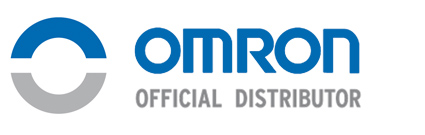 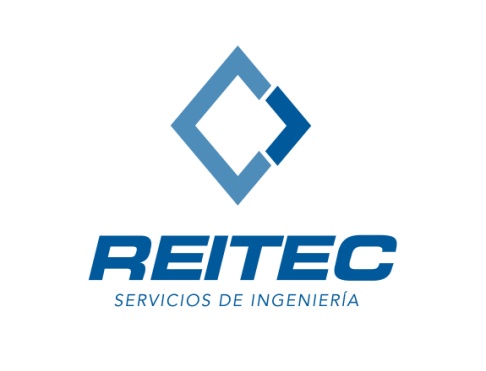 Seminarios de Seguridad IndustrialFecha: 23 de abril de 2013Horario previsto: de 16:00 a 19.00 horasLugar de celebración: Salón de actos de FEMEPA, C/ León y Castillo 89, Las Palmas de Gran Canaria.HOJA DE PREINSCRIPCIONHOJA DE PREINSCRIPCIONHOJA DE PREINSCRIPCIONHOJA DE PREINSCRIPCIONHOJA DE PREINSCRIPCIONHOJA DE PREINSCRIPCIONEMPRESA:DIRECCION:C.P:Teléfono:Teléfono:ACTIVIDAD:INTERESADO PRINCIPAL AISTENCIA A SEMINARIO DE SEGURIDAD INDUSTRIALINTERESADO PRINCIPAL AISTENCIA A SEMINARIO DE SEGURIDAD INDUSTRIALINTERESADO PRINCIPAL AISTENCIA A SEMINARIO DE SEGURIDAD INDUSTRIALINTERESADO PRINCIPAL AISTENCIA A SEMINARIO DE SEGURIDAD INDUSTRIALINTERESADO PRINCIPAL AISTENCIA A SEMINARIO DE SEGURIDAD INDUSTRIALINTERESADO PRINCIPAL AISTENCIA A SEMINARIO DE SEGURIDAD INDUSTRIALNOMBRE:APELLIDOS:CARGO:TELEFONO:MAIL:INTERESADOS ADICIONALES AISTENCIA A SEMINARIO DE SEGURIDAD INDUSTRIALINTERESADOS ADICIONALES AISTENCIA A SEMINARIO DE SEGURIDAD INDUSTRIALINTERESADOS ADICIONALES AISTENCIA A SEMINARIO DE SEGURIDAD INDUSTRIALINTERESADOS ADICIONALES AISTENCIA A SEMINARIO DE SEGURIDAD INDUSTRIALINTERESADOS ADICIONALES AISTENCIA A SEMINARIO DE SEGURIDAD INDUSTRIALINTERESADOS ADICIONALES AISTENCIA A SEMINARIO DE SEGURIDAD INDUSTRIALNOMBRE Y APELLIDOSCARGO:CARGO:NOMBRE Y APELLIDOSCARGO:CARGO:NOMBRE Y APELLIDOSCARGO:CARGO:NOMBRE Y APELLIDOSCARGO:CARGO: